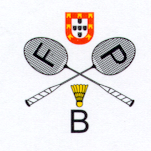 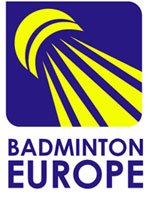 55 Portuguese International Championships 2020Part of the Badminton Europe Elite CircuitInternational Series Tournament 
Prize Money: 10 000USD
Badminton High Performance Sports CentreCaldas da Rainha, 5 - 8 March 2020Invitation ORGANIZER: Federação Portuguesa de Badminton            (Tel. +351262839020; Fax +351262839026; Email: events@fpbadminton.pt)VENUE: Badminton High Performance Sports Centre (Av. Vasco da Gama nº1, Caldas da Rainha)WEBSITE: http://www.fpbadminton.pt/REFEREE: Jean-Marc Chancerel (France) – Email: jeanmarc.chancerel@gmail.comDEPUTY REFEREE: João Fragoso (Portugal) - Email: jfrazgan@gmail.comPROVISIONAL SCHEDULE:Thursday, 5 March 2020Qualification (9.00 - start depends on the number of entries)Friday, 6 March 20209.00 – First and second roundSaturday, 7 March 202009.30 - Quarter finals16.00 - Semi finalsSunday, 8 March 202010.00 - FinalsThe final frame schedule shall be made at least 20 days before the start of the tournament and shall be published on the organiser’s website. All times are provisional and are subject to change due to the number of entries and to the referee´s approval.CLOSING DATE: 4 February 2020RANKING DATE (used for M&Q report): 4 February 2020M & Q RELEASE DATE: 7 February 2020RANKING DATE (used for seeding and draws): 11 February 2020DATE FOR WITHDRAWAL WITHOUT PENALTY: 17 February 2020DRAW DATE: The draw will be made by Badminton Europe on 18 February 2020DATE FOR TEAM MANAGERS MEETING: 4 March 2020 – 20h at the venueELIGIBILITY: 	Tournament is open for all badminton players who are eligible to play for BWF Member 	Associations.ENTRIES: 	All entries must be made by using the BWF Online Entry System:https://bwf.tournamentsoftware.com/sport/tournament?id=9990ADEE-59DF-49F5-85E7-6BC37541D11EEntries must be submitted no later than Tuesday, February 4, 2020 3:59 PM (GMT). 
Players can not be entered unless they already have a BWF ID-number. In case you wish to enter players who do not have a BWF ID-number, please contact the BWF office well in advance of the tournament, so that the players concerned can get a BWF ID-number before the closing date of the tournament. No late entries will be accepted.Compliance with GCR 7.9: “In making or authorising entries, the Member concerned is reconfirming its acceptance, and acceptance by the Players being entered, of the BWF’s regulations and Disciplinary processes.”Singles - 50€ per playerDoubles – 45€ per player/event.The Member Association that enters a player into a BEC Elite Circuit tournament is responsible for paying the entry fees for that player. The entry fees become due if a player is entered and has not been withdrawn when the entry deadline passes. The entry fees are advised to be paid at the same time as the entries are submitted.The entry fees will not be refunded in the case of a withdrawal. For all the withdrawn players the organisers can invoice the entry fee to the relevant Member Association. Organisers are allowed to refuse entries if Member Associations or their players have outstanding fees from a previous year.PRIZE MONEY: 9048€ (10 000USD * 0,90408 = 9.040,77€ - Considering 19 November 2019 exchange rate):Prize money will be paid in cash.No taxes will be deducted.*Per pairEVENTS:Men’s Singles, Women's Singles, Men’s Doubles, Women's Doubles, Mixed Doubles. The numbers of players/pairs accepted for the main events are 32 in Singles and 24 in Doubles.It is required that every event in a particular BEC Elite Circuit tournament has at least 8 competitors (i.e. actual competitors, not merely entries). If the required number of competitors is not met, this particular event shall not count towards any ranking, i.e. BEC Elite Circuit Ranking and BWF World Ranking.In accordance with clause 9.4 in BWF Statutes, Section 5.3.3.1: World Ranking System, the first published main draw of an event must contain at least one entry from a Member Association other than the hosting Association. If an event does not contain at least one entry from a Member Association other than the hosting Association, this particular event shall not count towards any ranking.BADMINTON EUROPE or the organizer are not liable for any costs incurred by third persons (players, coaches, umpires, team managers etc.) because of an event not having enough competitors to count for the rankings.WITHDRAWALS AND NO SHOWS: Please ensure that the organizer will be informed immediately when a player has to withdraw, preferably together with the reason. Any withdrawal after the Monday immediately preceding the draw, for any reason whatsoever, renders the Member Association concerned liable to an amount of USD150,00 for the inconvenience caused by the withdrawal (as defined in BWF General Competition Regulations).Any player not showing up at the tournament, without having been withdrawn in advance, renders the Member Association concerned liable to an additional amount of USD500,00 for the inconvenience caused by the “no show” (as defined in BWF General Competition Regulations).ACCOMMODATION:Hotel Cristal Caldas*** (Address: Rua António Sérgio, 31 – Caldas da Rainha)(Prices per room / night – Bed & Breakfast):Caldas Internacional Hotel*** (Address: Rua Dr Artur Figueiroa Rêgo nº 45 – Caldas da Rainha)(Prices per room / night – Bed & Breakfast):The number of rooms in each hotel is limited. Please send the accommodation requests until 14 February 2020 using the official form. After that date we may not be able to guarantee accommodation in the official hotels. Reservations should be paid by bank transfer, using the bank details in PAYMENTS, until 29 February 2020. Booking conditions in the Accommodation and Transport Form.TRANSPORT: Transport will be provided free of charge between Lisbon International Airport and Caldas da Rainha (80 km) only for participants who booked hotel through the organization. In order to guarantee transport, the relevant information (arrival date, hour and flight) should reach the organizers until 14 February 2020.Participants who don’t book hotel through the organization may request airport transport, but it will have a cost of 60€ per person (both ways). Transport between the official hotels and the hall will also be provided free of charge during the tournament.CONDITIONS OF PLAY:The tournament will be conducted under the BWF General Competition Regulations and in accordance with the BEC Elite Circuit Regulations.Competitors must be prepared to play at the time determined for the events for which they have entered. Competitors will be scratched if not ready to play when called.Players shall not plan their departure less than 2 (two) hours after their last match is planned to conclude. If a player is unable to compete due to early departure, he/she will be penalised by removal of Elite Circuit ranking points and shall not be awarded prizes or prize money. BADMINTON EUROPE shall propose to BWF that the gained BWF ranking points are also removed. CLOTHING AND ADVERTISING:Colour, design, lettering and advertising on clothing shall be regulated by BWF General Competition Regulations § 20 to 24. Any breach of these regulations will be forwarded to BWF. In applying these regulations the decision of the referee shall be final.It is mandatory that partners in doubles wear the same colour of the T-shirt and shorts/skirts at all time during play in both the qualification and the main draw. Failing to do so shall result in an administrative fine of 100,00 EUR.SHUTTLES:YANG YANG 300BCOURTS:5 Yonex courts (+2 warm up courts in a separate hall in the same venue).PRACTISE COURTSFive courts will be available in the main hall and two in the practice hall on Wednesday 4 March between 14:00-21:00 . Please send the Practice court reservation Form until 14 February to events@fpbadminton.ptDOPING CONTROL:According to Portuguese law Drug Testing may be carried out on a random basis throughout the tournament.Doping control in badminton, in accordance with BWF Anti-Doping Regulations, is conducted out-of-competition and in-competition with the collection of urine and/or blood samples. Athletes are responsible for any substance found in their body. Before an athlete takes any medication, they should check with their doctor, and if necessary, get a Therapeutic Use Exemption (TUE). For more information about anti-doping, please visit the BWF website: https://corporate.bwfbadminton.com/integrity/anti-doping-overview/ INSURANCE:Member Association and/or Organiser may be liable for claims originating from the damages incurred by the participants and/or any other persons, arising from or in connection to the particular BEC Elite Circuit tournament, according to local Law. BADMINTON EUROPE is not liable for any such claims, actions, damages, costs or expenses of any nature whatsoever, including but not limited to injury or loss to person or property, arising out of or in any way related, directly or indirectly, to the particular BEC Elite Circuit tournament. It is recommended that Member Associations and/or Organisers purchase a proper Insurance Policy that would cover their potential legal liability.The organizer declines responsibility and covering of costs for possible injuries or other damages. It is up to each participant purchases a proper insurance.VISA:If you need Visa for Portugal, after entering your players, please send us the Visa application form, no later than 31 January 2020 for the official invitation letter. Any additional costs (courier, ...) will be put on the invoice and has to be paid by the Member Association. BADMINTON INTEGRITY:Section 2.4 of the BWF Statutes (Code of Conduct in Relation to Betting, Wagering and Irregular Match Results) relates to anti-corruption and anti-match manipulation, and this code applies to all participants at this tournament.To protect the integrity of BWF sanctioned tournaments, participants are not allowed to bet in any way on badminton matches, respect the principle of fair play, and shall not attempt to influence the course or result of a game or match. Every person has an obligation to report to the BWF any approaches by anyone to gather inside information or to change the outcome of a matches. For more information, please refer to BWF’s website: https://corporate.bwfbadminton.com/integrity/anti-match-fixing-overview/  PAYMENTS:We would appreciate if you can make your payments (entry fees and accommodation) in advance, by bank transfer, to the following account (no bank charges will be accepted by the organization):Name: Federação Portuguesa de BadmintonBank: Crédito AgrícolaAddress: Caldas da Rainha, PortugalAccount IBAN: PT50004551304023129431752Bank SWITF CODE: CCCMPTPLCONTACTS:For all your questions, applications and requests, you can contact us at events@fpbadminton.pt This includes the following : • Visa application • Practice court request • Hotel booking request • Transport requestMSWSMD*WD*XD*Winner905905108510851085Runner up498498633633633Semi-finalist272272amounts in €amounts in €amounts in €Bed & BreakfastSingle room50€Double room70€Triple room85€Bed & BreakfastSingle room50€Double room70€Key datesKey datesVisa request deadline:January 31, 2020Entry Deadline:February 4, 2020 3:59 PM (GMT)Ranking date (used for M&Q Report):February  4, 2020Main & Qualifying (M&Q) Report Release Data:February  7, 2020Ranking Date used for Seeding/Draw:February 11, 2020Accommodation and transport deadline:February 14, 2020Practice form:February 14, 2020Last Date for Withdrawal without Penalty:February 17, 2020 11:59 PM (GMT)Draw Date:February 18, 2020Team manager meeting:March 4, 2020 – 20h00 at the venue